广州市实验外语学校学生书包、行李袋及洗衣袋采购项目招标文件项目编号：GWZB2024-04                招 标 人：广东外语外贸大学2024年4月总目录第一部分　投标邀请函第二部分　用户需求书第三部分　投标方须知第四部分　开标、评标、定标第五部分　合同书格式第六部分　投标文件格式第一部分　投标邀请函广东外语外贸大学（招标人）根据《广东外语外贸大学采购管理办法》，就广州市实验外语学校学生书包、行李袋及洗衣袋采购项目进行校内公开招标，欢迎符合资格条件投标人投标:一、项目编号：GWZB2024-04二、项目名称：广州市实验外语学校学生书包、行李袋及洗衣袋采购项目三、项目预算： 25万元 四、项目内容及需求（一）项目内容：（二）服务期：一年。（三）交货时间：2024年8月10日前送达采购人定地点。（四）项目地点：广州市白云区广花一路599号广州市实验外语学校指定地点。五、投标人资格要求（一）投标人具有独立法人资格，具有独立承担民事责任的能力；持有工商行政管理部门核发的法人营业执照，按国家法律经营。（提供营业执照复印件）（二）投标人具有良好的商业信誉和健全的财务会计制度；（提供近三年内任一年度的财务状况报告复印件或提供银行出具的资信证明材料复印件）（三） 投标人具有履行合同所必需的设备和专业技术能力；（提供相关证明材料，如履行合同的设备、场地、技术人员等，或者提供书面声明，格式自拟）（四）投标人有依法缴纳税收和社会保障资金的良好记录；（提供纳税证明及缴纳社会保障资金材料复印件，如依法免税和依法不需要缴纳社会保障资金的，应提供相应证明文件）（五）已报名登记并在规定时间内成功缴费。（六）本项目不接受联合体投标。六、投标报名的时间、方式及报名费用缴纳（一）获取招标文件时间：投标报名时间：2024年4月25日～2024 年4月30日（二）报名方式及提交的资料：法人营业执照副本、法定代表人证明书原件和法人授权书原件(加盖公章及加盖法人代表印章或签名)。将以上资料扫描连同《投标人员临时进校报备表》excel格式作为附件发电子邮件至广东外语外贸大学招标科邮箱：gwzbzx@gdufs.edu.cn。邮件附件命名格式：报名项目+单位名称。（三）报名费用缴纳方式：按以上要求提交资料并通过招标科审核，招标科会在资料审核通过后回复到投标人报名的邮箱地址，投标人登录我校交费大厅缴费，缴费成功后，将于开标时提供发票。（四）获取招标文件的方式：网上自行下载（五）招标文件售价：人民币300元/套（售后不退）（六）缴费截止时间：2024年5月6日24：00，逾期缴费无效。七、投标截止时间、开标时间及地点（一）投标截止及开标时间：2024年5月10日，9：30（北京时间）（二）递交投标文件及开标地点：广州市白云区白云大道北2号广东外语外贸大学后勤综合楼四楼422电子评标室八、招标机构的名称、地址和联系方式（一）招标人名称：广东外语外贸大学（二）地      址：广州市白云区白云大道北2号        （三）联系 电话：020-36207135（四）联 系 人：周老师 广东外语外贸大学招标采购中心2024年4月24日第二部分　用户需求书一、项目概述本项目为广州市实验外语学校学生书包、行李袋及洗衣袋采购项目。二、项目内容项目内容本项目为广州市实验外语学校为满足每年新生入学发放书包、行李袋以及学生洗衣房需用到的洗衣袋而进行的专项采购。本次采购通过公开招标的方式确定书包、行李袋供货资格商，供货服务期限为1年。 本项目所需物资按学校需求每年采购一次。具体数量根据实际发生数确定，按实结算。所供应的货品必须按用户需求及投标样品保证质量，并提供有完善的售后服务。 投标报价应当包含产品价格、运输、装卸、售后服务、保险、搬运费、税金等一切费用。采购清单备注：1、目录中的数量为采购单位预估的年均采购数量，实际采购数量以采购订单为准，上下浮动不超过总采购量的10%，每学年采购一次。2、对目录中所列项目，报价表要完全响应，若有漏项、漏报将视为无效报价，报价超出最高限价的投标将按废标处理。报价含运费、税费等各类杂费。3、单个品种投标价格不得低于公司成本价，否则，视为恶性竞标，作废标处理。4、采购货品价格按照报价文件所示并在一年服务期内保持不变。5、以上采购清单可参看招标样品，具体根据上表中材料、规格及制作要求执行。其他要求与采购人商议执行。（看实物样品联系人：温老师，电话： 36246901，时间：8：00-12：00、14：30-17：30法定节假日除外）（三）项目实施要求1) 投标人送投标文件时须同时递交样品。招标结果公示后七个工作日内日自行取回，逾期由招标人处理。2）投标人的投标样品不能相互共用。3）实物样品各一件（详见样品清单）样品清单：4）样品要求：实物样品附带标签内容包括：项目名称、项目编号、投标人名称、样品名称及其他必要的信息说明。（书包、行李袋同名称、同材质的各提供一份样品质检报告）。中标人的样品将作为送货验收标准。(样品不带印刷字样及学校logo)5）未按照以上要求提交样品的或不提供样品的，将严重影响投标人的评审得分。三、质量要求1、货物质量、货物款式（含货物印刷字样、校徽等）及做工详见上述采购清单，确定中标后样品作为验收的实物依据，未中标的投标人样品退回。为保证我校以上用品设计款式和风格的一致和延续性，各投标人须按照我校提供的实物样进行生产和优化，面料和拉链不能低于我校实物样的标准。（看实物样品联系人：温老师，电话： 36246901，时间：8：00-12：00、14：30-17：30法定节假日除外）2、货物为原生产商生产的全新产品，无污染，无侵权行为、表面无划损、无任何缺陷隐患，达到环保和质量要求，在中国境内可依常规安全合法使用。一旦产品出现非人为质量问题应负责无条件更换同款新品。投标人必须持有第三方对样品质量安全使用标准的检测报告。四、服务要求1、中标人须按采购人要求分件包装，送达到指定地点并承担相应的运输成本。2、交货时间：2024年8月10日到达采购人地点。3、交货地点：广州市实验外语学校指定地点。4、采购货品价格按照报价文件所示并在合同期内保持不变。5、采购结算按学年结款的方式，须提供合法有效的票据。五、售后服务要求:1.中标人须按采购人要求分件包装，送达到指定地点并承担相应的运输成本。2.交货时，具体由招标人经办人员当面核实数量，并按照招标文件中列明的标准进行验收。验收完毕后，双方必须在货物收货清单(格式自定，但必须包括货物单价、数量、重量、合价等内容)上签名确认，货物收货清单作为招标人支付货款的依据之一。3.招标人在接收货物时，应对货物进行验货确认，对不符合合同要求或质量要求的，招标人有权拒绝接受。中标人在24小时内及时更换被拒绝的货物，不得影响招标人的采购计不得影响采购人的采购计划。质保期内，非采购人人为原因而出现的产品质量问题，由中标人负责包换或包退，并承担因此而产生的一切费用。六、履约要求1、对不能按要求、按承诺履行供货协议的中标人，采购人有权取消其供货资格，终止合同。2、中标供应商未经采购人批准，不得以任何方式转包或分包本项；3、采购合同订立后，合同各方不得擅自变更、中止或者终止合同。采购合同需要变更的，采购人应将有关合同变更内容，以书面形式报相关部门备案；因特殊情况需要中止或终止合同的，采购人应将中止或终止合同的理由以及相应措施，以书面形式报相关部门备案。4、采购合同履行中，采购人需追加与合同中标相同的货物或者服务的，在不改变合同其他条款的前提下，可以与供应商签订补充合同，但所补充合同的采购金额不得超过原采购金额的百分之十。5、招标人与中标人签订采购合同后10日内，中标人向招标人交纳中标合同价5%的履约保证金；合同期满双方全部货款结算完毕后，招标人一次性无息退还全部履约保证金。6、付款方式：每次货物验收合格后，按学年结款，供货方需提供合法有效的票据。第三部分　投标人须知一、投标费用说明投标人应承担所有与准备和参加投标有关的费用。不论投标的结果如何，招标人均无义务和责任承担这些费用。二、招标文件的构成（一） 招标文件由下列文件以及在招标过程中发出的澄清更正文件组成：1.投标邀请函2.用户需求书3.投标人须知4.开标、评标、定标5.合同书格式6.投标文件格式 7.在投标过程中由招标人发出的澄清更正文件等本招标文件中凡标有“★”的地方均被视为重要的指标要求。投标人要特别加以注意，必须对此具体、明确响应并完全满足这些要求。否则若有一项带“★”的指标未响应或不满足，将按投标无效处理。（二） 投标文件的澄清更正  1.招标人对投标文件进行必要的澄清更正的，于投标截止时间的10天前在广东外语外贸大学网站主页“招标公告栏”(网址：http://www.gdufs.edu.cn/ztbgg.htm)上发布公告，并通知所有报名的投标人，投标人在收到澄清更正通知后应按要求以书面形式予以确认，该澄清更正的内容为投标文件的组成部分；澄清更正不足10天的，招标人在征得当时已报名的投标人同意并书面确认后，可不改变投标截止时间。  2.根据投标的具体情况，招标人可延长投标截止时间和开标时间，但至少应当在规定的投标截止时间3天前，将变更时间在广东外语外贸大学网站主页“招标公告栏”上发布公告，并通知所有的投标人。三、投标文件的要求（一）投标文件编制 1.投标文件的组成：标书内容包括但不仅限于以下内容，营业执照、企业信誉及有关证书复印件、经营业绩，投标报价、项目需求理解、项目方案、人员配置、服务承诺等。2.投标人应认真阅读、并充分理解投标文件的全部内容，并应完整、真实、准确的填写投标文件中规定的所有内容。投标人没有按照投标文件要求提交全部资料，或者投标没有对投标文件在各方面都做出实质性响应是投标人的风险，有可能导致其投标被拒绝，或被认定为无效投标或被确定为投标无效。投标人必须对投标文件所提供的全部资料的真实性承担法律责任，并无条件接受招标人监督管理部门等对其中任何资料进行核实的要求。  3.如果因为投标人投标文件填报的内容不详，或没有提供投标文件中所要求的全部资料及数据，由此造成的后果，其责任由投标人承担。 (二) 投标文件递交1. 所有投标文件应在规定的投标时间送达投标地点，任何迟于投标截止时间的投标将被拒绝。2.投标人在投标截止时间前，可以对所递交的投标文件进行补充、修改或者撤回，并书面通知招标人。补充、修改的内容应当按招标文件要求签署、盖章，并作为投标文件的组成部分。在投标截止时间之后，投标人不得对其投标文件做任何修改和补充。3. 投标人在投标截止时间前可以撤标，但在投标截止后不允许撤标。4.投标人所提交的投标文件在评标结束后，无论中标与否都不退还。招标人对因不可抗力事件造成的投标文件的损坏、丢失不承担任何责任。5.投标人有下列情况之一的，其投标文书为无效标书：①. 未在规定的时间内将投标文书送达规定地点的；②. 投标文件不完整的；③. 投标文件无法定代表人签字或无法人代表授权委托的。④. 投标文书未按要求密封加盖公章的；⑤. 投标人不符合“合格的投标人”要求的；⑥. 投标文件附有采购人不能接受的条件的。（三）投标文件的数量和签署  1.投标人应编制投标文件一式叁份，壹份正本，贰份副本（电子光盘1张），投标文件的副本可采用正本的复印件。每套投标文件须清楚地标明“正本”、“副本”。若副本与正本不符，以正本为准。  2.所有投标文书应由投标人的法定代表人或经正式授权并对投标人有约束力的代表在投标文件上签字，并装入密封的信封加盖投标人的公章。  3. 投标文件中的任何重要的插字、涂改和增删，必须由法定代表人或经其正式授权的代表在旁边签字或盖章才有效。（四） 投标文件的密封和标记  1. 投标人应将投标文件密封包装，并在投标文件上清晰标明“正本”、“副本”字样。  2. 为方便开标时唱标，投标人应按要求制作《唱标信封》，按照《投标文件格式》的要求制作报价表并独立封装入内。  3. 信封或外包装上应当注明招标项目名称、招标项目编号并在封口处加盖投标人印章。  4. 如果未按要求密封和标记，招标人将拒收该投标文件。四、询问、质疑（一）询问    投标人对投标文件、投标过程和中标结果有疑问的，可以向招标人提出询问，招标人将及时做出答复，但答复的内容不涉及商业秘密。询问可以口头方式提出，也可以书面方式提出，书面方式包括但不限于传真、信函、电子邮件。联系方式见《投标邀请函》中“招标人、招标人的名称、地址和联系方式”。 （二）质疑    投标人认为投标文件、投标过程和中标结果使自己的权益受到损害的，以书面形式向招标人书面提出质疑，可以在知道或应知其权益受到损害之日起3个工作日内提出质疑；招标人在收到投标人的书面质疑后7个工作日内做出答复，并以书面形式通知质疑投标人和其他有关投标人，但答复内容不涉及商业秘密。质疑投标供应商须提供相关证明材料，包括但不限于权益受损害的情况说明及受损害的原因、证据内容等，并对质疑内容的真实性承担责任。五、合同的订立和履行招标人与中标人自中标通知书发出之日起三十日内，按投标文件要求和中标人投标文件承诺签订合同，但不得超出招标文件和中标人投标文件的范围、也不得再行订立背离合同实质性内容的其他协议。六、信用要求实行信用一票否决制。投标单位有下列情况之一者，一经招标单位或相关业务主管部门发现，该投标单位参加投标的，投标无效；1. 提供虚假材料；2. 采取不正当手段诋毁、排挤其他投标单位；3. 与其他投标单位恶意串通；4. 中标后，无正当理由拒绝与招标单位签订合同；5. 中标单位违反法律法规，给招标单位带来损害的；6. 中标后在履约过程中没有严格按照招标文件、合同等要求保证质量；7. 中标后转包、分包项目。七、违约责任投标人中标后一经发现有以下行为之一，并给招标单位造成损失的，其中标资格将被取消，且两年内不得参与广东外语外贸大学组织的招投标活动。1. 提供虚假材料；2. 采取不正当手段诋毁、排挤其他投标单位；3. 与其他投标单位恶意串通；4. 中标后，无正当理由拒绝与招标单位签订合同；5. 中标单位违反法律法规，给招标单位带来损害的。第四部分　开标、评标、定标一、	开标招标人在《投标邀请函》中规定的日期、时间和地点组织公开开标。开标时，由投标供应商或其推选的代表检查投标文件的密封情况，经确认无误后由招标工作人员当众拆封，宣读投标供应商名称、《报价一览表》内容。未宣读的投标价格、价格折扣和招标文件允许提供的备选投标方案等实质内容，评标时不予承认。招标人做好开标记录，开标记录由各投标供应商代表签字确认。二、	评标委员会本次招标依法组建评标委员会。评标委员会将按照招标文件确定的评标方法进行评标。对招标文件中描述有歧义或前后不一致的地方，评标委员会有权按法律法规的规定进行评判，但对同一条款的评判应适用于每个投标供应商。在评标期间，为方便对投标文件进行审核、评估和对比，评标委员会可以以书面形式要求投标人对投标文件中含义不明确、对同类问题表述不一致或者有明显文字和计算错误的内容做出必要的书面澄清说明，但该澄清说明不得超出投标文件的范围或者改变投标文件的实质性内容。如有必要，评标委员会将书面要求投标人修正投标文件中不构成实质性偏离的、 微小的、非正规的、不一致的或不规则的地方，这些修正不应影响评标的公平公正。三、	评标方法、步骤及标准本次评标采用综合评分法。（一）资格性和符合性审查1.评标委员会根据《资格性和符合性审查表》（附表一）内容逐条对投标文件的资格性和符合性进行评审，审查每份投标文件是否实质上响应了招标文件的要求。 2.只有全部满足《资格性和符合性审查表》所列各项要求的投标才是有效投标，只要不满足《资格性和符合性审查表》所列各项要求之一的，将被认定为无效投标。对投标有效性认定意见不一致的，评标委员会按简单多数原则表决决定。无效投标不能进入技术、商务及价格评审。（二）技术、商务及价格评审1.评分总值最高为100分，评分分值（权重）分配如下：2.技术评审技术评分项明细及各单项所占权重详见附表二：《技术评审表》）；3.商务评审商务评分项明细及各单项所占权重详见附表三：《商务评审表》4.价格评审投标报价错误的处理原则：1）	投标文件的大写金额和小写金额不一致的，以大写金额为准；总价金额与按单价计算汇总金额不一致的，以单价计算汇总金额为准；单价金额小数点有明显错位的，应以总价为准，并修改单价；2） 对投标货物的关键、主要内容，投标供应商报价漏项的，作非实质性响应投标处理；3）	对投标货物的非关键、非主要内容，投标供应商报价漏项的，评标时将要求漏项的投标供应商予以澄清，但该澄清不作为评标的依据；评标委员会将以其它投标供应商对应项的最高投标报价补充计入其评标价；4）	对非关键、非主要内容的费用，如果投标供应商是另行单独报价的，评标时也相应另行计入其评标价；5）对数量的评审，以第二部分《用户需求书》所明示数量为准；《用户需求书》未明示的，由评标委员会以其专业知识判断，必要时参考投标供应商的澄清文件决定；6）本条款中多种处理原则所产生的结果不一致的，以最高的修正价作为核实价。计算价格评分：各有效投标人的评标价中，取最低者作为基准价，各有效投标人的价格评分统一按照下列公式计算：   价格评分=（基准价÷评标价）×价格分值评标总得分及统计：将各评委的评分的算术平均值即为该投标供应商的技术评分或商务评分。将技术评分、商务评分和价格评分相加得出评标总得分（评标总得分分值按四舍五入原则精确到小数点后两位）。四、定标（一）中标供应商的确定根据评标委员会的评标结果，推荐两名中标候选人，招标人依法确定1名中标供应商。将各有效投标供应商按其评标总得分由高到低顺序排列（出现综合得分并列时，投标总价低的投标人名次靠前；若综合得分和投标总价都相同，由全体评委投票确定名次）。排名第一的投标供应商为第一中标候选人，排名第二的投标供应商为第二中标候选人。（二）中标价的确定中标价以开标时公开唱读额为准；如有缺项、漏项，视为已包含在中标价中。（三）发布中标结果招标人将在下列媒体公告中标结果：广东外语外贸大学网站主页，招投标公告网址：http://www.gdufs.edu.cn/ztbgg.htm《中标通知书》是合同的一个组成部分，对采购人和中标供应商具有同等法律效力；《中标通知书》发出后，采购人改变中标结果，或者中标供应商放弃中标的，均应承担相应的法律责任。五、招标失败的情况本项目招标出现下列情况之一，将视为招标失败：1）投标报名的供应商不足三家的。2）至投标截止时间止，递交投标文件的供应商不足三家的。3）通过资格性审查的合格供应商不足三家的。4）通过符合性审查的合格供应商不足三家的。5）出现影响采购公正的违法、违规行为的。招投标活动时间安排表制表日期：2024年 4月 附表一资格性和符合性审查表注：1. 每一项符合的打“√”，不符合的打“×”。2. “结论”一栏填写“通过”或“不通过”；任何一项出现“×”的，结论为不通过；不通过的为无效投标。3. 汇总时出现不同意见的，评委会按简单多数原则表决决定。4. 如果评标委员会发现投标供应商的报价明显低于其他投标报价，使得其投标报价可能低于其个别成本的，将要求该投标供应商作书面说明并提供相关证明材料。附表二技术评审表注：1、本表中如所需提供证书(或证明文件)的需提供复印件方可得分，不提供不得分。2、本表中所要求提交的与评分项目相关的各类证明文件或资料，需清晰反映相关的数据及印章等，如模糊不清无法辨别的，视为未按要求提交，该项评分为零分。3、本表要求提供的证书等证明文件，如涉及有效期的，须在有效期内，否则不予得分。4、本表中要求提供的承诺函需按要求承诺完整的内容，承诺内容不完整或不提供承诺函不得分。附表三商务评审表注：1、本表中如所需提供证书(或证明文件)的需提供复印件方可得分，不提供不得分。2、本表中所要求提交的与评分项目相关的各类证明文件或资料，需清晰反映相关的数据及印章等，如模糊不清无法辨别的，视为未按要求提交，该项评分为零分。3、本表要求提供的证书等证明文件，如涉及有效期的，须在有效期内，否则不予得分。4、本表中要求提供的承诺函需按要求承诺完整的内容，承诺内容不完整或不提供承诺函不得分。第五部分　合同书格式合　同　书注：本合同仅为合同的参考文本，合同签订双方可根据项目的具体要求进行修订。甲　　方：广州市实验外语学校　　　联系人：电　　话：地　　址：　广州市白云区广花一路599号　　乙　　方：联系人：电　　话：地　　址：根据《广州市实验外语学校学生书包、行李袋及洗衣袋采购》（项目编号： ）等招标文件，按照《中华人民共和国政府采购法》、《中华人民共和国民法典》的相关规定，经甲乙双方友好协商，本着平等互利和诚实信用的原则，达成以下供销协议：第一条 货物种类及数量：第二条 合同金额及合同期限合同金额为（大写）：元整,(小写):￥        。合同期限为年    月    日至年   月  日第三条 货款结算及支付方式结算方式：按甲方指定地点交货验收合格后，一次性付款。结款时以验收报告上的产品数量、合同价格为准。（按投标报价表中的价格执行，自合同签订之日起1年内价格保持不变）签订采购合同后10日内，中标人向招标人交纳中标合同价5%的履约保证金，待供货服务周期满无息退还。 2．户名：3．账号：开户行：第四条 产品质量1.乙方供应给甲方的产品符合国家、行业以及甲方要求的质量标准。2.乙方承诺所提供商品和服务符合国家环境保护的有关规定，并承担由此造成的经济损失。3.乙方所提供商品和服务不能对甲方的正常使用人员的人身健康造成危害，并承担由此产生的经济损失。4.在交货之前,乙方应就产品的品质、规格、性能、数量及重量作出准确和全面的检验,保证其产品不存在任何瑕疵。5.如甲方发现乙方所售产品存在任何瑕疵，有权要求乙方进行换货。换货必须全新并符合招标书规定的品质,规格和性能。若换货仍不能达到甲方的要求，甲方有权要求退货，并由乙方负担因此而产生的一切费用和甲方遭受的一切损失。第五条 交货时间、交货方式及地点：1．交货时间：甲乙双方签完合同之日起     日内向甲方交付本合同项下的货物到甲方指定交货地点。2. 交货方式：由乙方负责委托运输单位，运输费用及其相关费用由 乙 方承担。甲方收货人员组织验收小组进行货物验收，并在验收报告上签字盖章，视为乙方完成交付义务。甲方验收货物后，货物损毁、灭失的风险由甲方承担。3. 交货地点：广州市白云区广花一路599号第六条 检验：货物运达甲方指定地点后，甲方采购人组织相关部门根据投标样品验收，确认无误后出具一式三份（甲方采购人、保管室、乙方各持一份）的验收报告作为结算凭证，对于增加的产品或价格有变动的产品需另外填写验收单；同时乙方交付设备生产商品的质量合格证书、使用说明书、保修凭证等全部相关文件资料。甲方对质量有异议的，有权拒绝收货。第七条 所有权保留：在甲方未付清全部货款以及其他应当由甲方承担的费用之前，乙方保留本合同项下货物的所有权。第八条 质量保证及售后服务本合同的质量保证期（简称“质保期”）为半年，质保期内乙方对所供货物实行免费保修及采购约定的其它事项，三个月内对出现质量问题的货物实行免费更换。第九条 违约责任1.乙方交付的货物不符合本合同规定的，甲方有权拒收。2.乙方未能按本合同规定的交货时间交付货物的或提供服务，从逾期之日起每日按本合同总价3‰的数额向甲方支付违约金；逾期1个月以上的，甲方有权终止合同，由此造成的甲方经济损失由乙方承担。3.甲方无正当理由逾期付款，则每日按本合同总价的3‰向乙方偿付违约金。第十条 合同变更：本合同内容经双方协商一致可以变更，但须签订书面协议并作为合同附件。任何变更或通知需要书面形式。第十一条 合同终止（一）因解除而终止1、由于一方违约造成本合同不能履行或不能完全履行，如果守约方认为本合同已无必要继续履行或违约方在收到守约方要求其纠正违约的通知后仍不纠正其违约行为，则守约方有权向违约方发出解除本合同的书面通知，该通知自送达违约方时生效，违约方应承担本合同约定的违约责任。2、合同一方依本合同约定行使解除权的，除违约责任、合同终止、保密、法律适用、争议解决条款之外，本合同自书面解除通知送达对方之日起终止。违约方应当向守约一方支付违约金或赔偿损失。3、合同终止后，不妨碍一方向违约方追究违约责任。（二）有下列情形之一的， 合同权利义务终止：1、本合同已按约定履行完毕；2、本合同经各方协商一致而终止；3、本合同因一方出现本条第（一）款的违约情况另一方发出解除合同的通知；4、法律法规规定终止的其他情形。第十二条　不可抗力：由于不能预见、不能避免和不能克服的自然原因或社会原因，致使本合同不能履行或者不能完全履行时，遇到上述不可抗力事件的一方，应立即书面通知合同另一方，并应在不可抗力事件发生后十五天内，向合同另一方提供经不可抗力事件发生地区县级以上政府部门出具的证明合同不能履行或需要延期履行、部分履行的有效证明文件，由合同双方按事件对履行合同影响的程度协商决定是否解除合同、或者部分或全部免除履行合同的责任、或者延期履行合同。遭受不可抗力的一方未履行上述义务的，不能免除其违约责任。合同一方违约后遭受不可抗力的，也不能免除其违约责任。第十三条 索赔通知：因产品质量给甲方或第三人造成伤害或损失的，甲方应在知道或者知道损害发生之日起三十日将索赔事项以书面形式通知乙方。　 第十四条 争议解决：本合同在履行中发生纠纷，双方应协商解决，不能协商解决时，应向甲方所在地人民法院提出诉讼。第十五条 合同生效：1. 本合同在甲乙双方法人代表或其授权代表签字盖章后生效。2.合同一式肆份，甲方叁份，乙方壹份。甲   方：广州市实验外语学校           乙 方：  XX有限公司（公章）                              （公章）法定代表人：                           法定代表人：委托代理人：                           委托代理人：签订日期：   年    月    日          签订日期：   年   月   日第六部分 投标文件格式目录资格性/资质性自查表技术评审自查表3.      商务评审自查表4.	报价一览表5.	投标函6.	资格证明文件7.	投标文件部分8.	实施计划注：请投标人按照以下要求的格式、内容、顺序制作投标文件，并请编制目录及页码，否则可能将影响对投标文件的评价。投标文件（正本/副本）项目名称：项目编号：投标单位名称：日  期：  年  月   日1. 资格性/符合性自查表	注：以上材料将作为投标人有效性审核的重要内容之一，投标人必须严格按照其内容及序列要求在投标文件中对应如实提供，对资格性和符合性证明文件的任何缺漏和不符合项将会直接导致无效投标！投标人根据自查结论在对应的□打“√”。“★”条款自查表注：1.此表内容须与投标文件中所介绍的内容一致。2. 技术评审自查表注：投标人应根据《技术评审表》的各项内容填写此表。3. 商务评审自查表注：投标人应根据《商务评审表》的各项内容填写此表。4. 报价表4.1报价一览表注：1.投标人须按要求填写所有信息，不得随意更改本表格式。2.所有价格均应予人民币报价，金额单位为元。投标价格包括所有招标范围内的费用（均为含税价）。3.此表是投标文件的必要文件，是投标文件的组成部分。投标人法定代表人（或法定代表人授权代表）签字：投标人名称（盖章）日期：   年   月   日4.2投标明细报价表采购项目名称：　　　采购项目编号：　　　注：1）	以上内容须与《报价一览表》一致。2)	超出单价限价及项目预算为无效报价；3)	所有根据合同或其它原因应由投标供应商支付的税款和其它应交纳的费用都要包括在投标供应商提交的投标价格中；4)	应包含货物运至最终目的地的运输、保险和伴随货物服务的其他所有费用。投标人法定代表人（或法定代表人授权代表）签字：投标人名称（盖章）日期：   年   月   日5、投标函广东外语外贸大学：依据贵方项目（项目编号：      ）项目竞标服务的投标邀请，我方代表（姓名、职务）经正式授权并代表                  （投标人名称、地址）提交下述文件正本1份，副本2份。投标函 ；资格性/资质性文件；3. 报价文件；在此，我方声明如下：1.同意并接受投标文件的各项要求，遵守投标文件中的各项规定，按投标文件的要求提供报价。2.投标有效期为递交投标文件之日起   天，中标人/成交人投标有效期延至合同有效期满之日。3.我方已经详细地阅读了全部投标文件及其附件，包括澄清及参考文件(如果有的话)。我方已完全清晰理解投标文件的要求，不存在任何含糊不清和误解之处，同意放弃对这些文件所提出的异议和质疑的权利。4.我方已毫无保留地向贵方提供一切所需的证明材料。5.我方承诺在本次投标文件中提供的一切文件，无论是原件还是复印件均为真实和准确的，绝无任何虚假、伪造和夸大的成份，否则，愿承担相应的后果和法律责任。6.我方完全服从和尊重评委会所作的评定结果，同时清楚理解到报价最低并非意味着必定获得中标资格。投标人（法定代表人授权代表）代表签字：投标人名称(公章)： 地     址：电     话：日     期：6、资格证明文件资格性审查要求的其他资质证明文件1、营业执照（或事业法人登记证或身份证等相关证明）副本复印件2、提供近三年内任一年度财务状况报告或基本开户行出具的资信证明3、投标截止日前6个月内任意1个月依法缴纳税收和社会保障资金的相关材料（如依法免税或不需要缴纳社会保障资金的，提供相应证明材料）4、设备及专业技术能力情况表法定代表人/负责人资格证明书和法人营业执照副本（格式自拟签名并加盖公章）法定代表人授权委托书（格式）致：广东外语外贸大学：兹授权    同志，为我方签订经济合同及办理其他事务代理人，其权限是：          。授权单位：          （盖章）     法定代表人：         （签名或盖私章）有效期限：至        年       月      日       签发日期：附：代理人性别：        年龄：       职务：     身份证号码：  联系电话：营业执照号码：                         经济性质：说明：1.法定代表人为企业事业单位、国家机关、社会团体的主要行政负责人。      2.内容必须填写真实、清楚、涂改无效，不得转让、买卖。3.授权权限：全权代表本公司参与上述服务项目的投标响应，负责提供与签署确认一切文书资料，以及向贵方递交的任何补充承诺。4.有效期限：与本公司投标文件中标注的投标有效期相同，自本单位盖公章之日起生效。7、投标文件部份7.1  技术服务及执行方案投标人应按投标文件要求的内容，对完成整个项目提出相应的实施方案。对含糊不清或欠具体明确之处，评委会可视为报价人履约能力不足或响应不全处理。组织实施方案的内容应包括：1）对项目的理解（项目概述、目标、服务范围、甲方的义务及配合条件）2）针对本项目的服务实施方案3）保证项目完成的具体措施4）报价人认为必要的其它内容投标人法定代表人（或法定代表人授权代表）签字：                   投标人名称（签章）：                        日期：   年   月   日8.  实施计划7.2  一般商务条款偏离表注：请在“偏离说明”栏内扼要说明偏离情况，如无偏离则不需列明。投标供应商名称（盖章）：日期：年 月 日7.3  技术参数响应表注：1.投标供应商须对应《用户需求书》的内容逐条响应。货物清单须与《报价明细表》一致。2.投标供应商响应采购需求应具体、明确，含糊不清、不确切或伪造、变造证明材料的，按照不完全响应或者完全不响应处理。构成提供虚假材料的，移送监管部门查处。投标供应商名称（盖章）：日期：年 月 日7.4  同类项目业绩介绍注：根据评审表的要求提交相应资料。8.  实施计划8.1  拟任执行管理及技术人员情况注：根据评审表的要求提交相应资料。8.2  售后服务方案售后服务须包括但不限于以下内容，主要根据《用户需求书》的要求（格式自定）1.免费保修期；2.应急维修时间安排；3.维修地点、地址、联系电话及技术服务人员（包括厂商认证工程师等人员）；4.维修服务收费标准；5.制造商的技术支持；6.其它服务承诺；7.培训计划。8.3  履约进度计划表名称实物照片数量尺寸、面料等具体要求限价小学生书包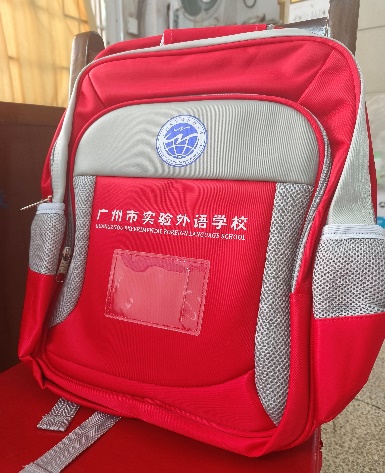 500个1）尺寸：底部宽 20cm; 高度：40cm; 背部宽：32cm。2）面料：主要230斜纹发泡底料，3）拉链头：5#双向，材质：金属。4）侧边袋橡筋包网格是：三文治网。5）书包背带，正面面料是230斜纹发泡底料，反面是三文治网。6）颜色是：主体颜色红色7）款式：见样品63元/个小学生行李袋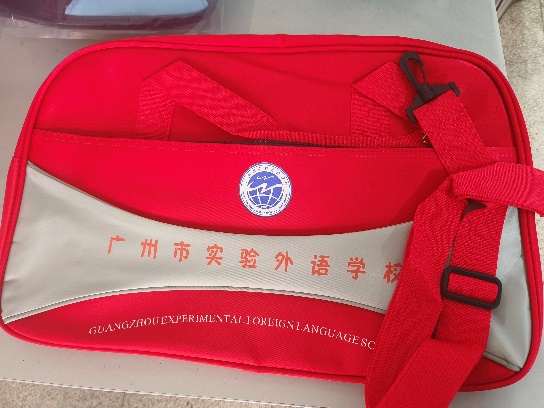 300个尺寸：底部宽 23cm;上部宽：17cm,长50cm面料：230斜纹发泡底料，3）拉链头：5#双向，材质：金属。4）肩带和手提带子的材质是：1.5寸细纹织带5）颜色：主体颜色红色6）款式：见样品49元/个中学生书包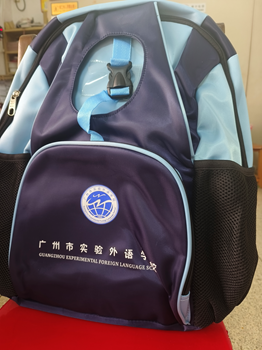 1600个1）尺寸：底部宽 24m;  高度：46m; 背部宽：40cm  2）面料：230斜纹发泡底料，3）拉链头：5#双向，材质：金属。4）侧边袋橡筋包网格：三文治网。5）书包背带正面面料是230斜纹发泡底料，反面是三文治网。6）颜色：主体颜色深蓝色。7）款式：见样品67元/个中学生行李袋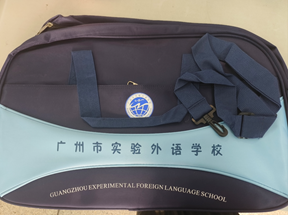 1600个尺寸：底部宽 28cm;上部宽 24cm; 长 53cm 。面料：主体面料230斜纹发泡底料，3）拉链头：5#双向，材质：金属。4）背带和手提带子的材质是：1.5寸细纹织带5）颜色：主体颜色深蓝色6）款式：见样品49元/个洗衣袋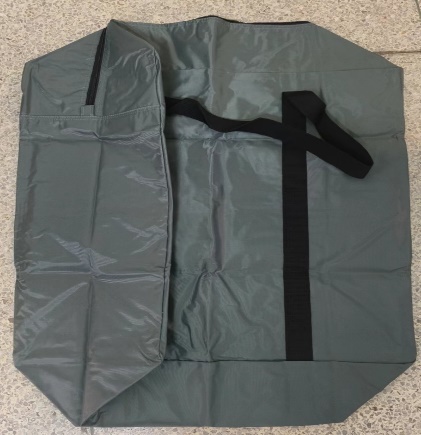 300个1）尺寸：袋宽65cm;袋高65cm;上部、底部与侧边宽27cm；2）面料：420钻石底料防水透气（面料可以优于我校面料）。3）手提带材质：1.5寸织带。4）拉链：拉头：8#双向，材质：金属。5）颜色：浅灰色6）款式：见样品60元/个名称实物照片数量尺寸、面料等具体要求限价小学生书包500个1）尺寸：底部宽 20cm; 高度：40cm; 背部宽：32cm。2）面料：主要230斜纹发泡底料，3）拉链头：5#双向，材质：金属。4）侧边袋橡筋包网格是：三文治网。5）书包背带，正面面料是230斜纹发泡底料，反面是三文治网。6）颜色是：主体颜色红色7）款式：见样品63元/个小学生行李袋300个1）尺寸：底部宽 23cm;上部宽：17cm,长50cm2）面料：230斜纹发泡底料，3）拉链头：5#双向，材质：金属。4）肩带和手提带子的材质是：1.5寸细纹织带5）颜色：主体颜色红色6）款式：见样品49元/个中学生书包1600个1）尺寸：底部宽 24m;  高度：46m; 背部宽：40cm 2）面料：230斜纹发泡底料，3）拉链头：5#双向，材质：金属。4）侧边袋橡筋包网格：三文治网。5）书包背带正面面料是230斜纹发泡底料，反面是三文治网。6）颜色：主体颜色深蓝色。7）款式：见样品67元/个中学生行李袋1600个尺寸：底部宽 28cm;上部宽 24cm; 长 53cm 。面料：主体面料230斜纹发泡底料，3）拉链头：5#双向，材质：金属。4）背带和手提带子的材质是：1.5寸细纹织带5）颜色：主体颜色深蓝色6）款式：见样品49元/个洗衣袋300个1）尺寸：袋宽65cm;袋高65cm;上部、底部与侧边宽27cm；2）面料：420钻石底料防水透气（面料可以优于我校面料）。3）手提带材质：1.5寸织带。4）拉链：拉头：8#双向，材质：金属。5）颜色：浅灰色6）款式：见样品60元/个名称尺寸及具体要求数量单位小学生书包1）尺寸：底部宽 20cm; 高度：40cm; 背部宽：32cm。2）面料：主要230斜纹发泡底料，3）拉链头：5#双向，材质：金属。4）侧边袋橡筋包网格是：三文治网。5）书包背带，正面面料是230斜纹发泡底料，反面是三文治网。6）颜色是：主体颜色红色7）款式：见样品1 个小学生行李袋1）尺寸：底部宽 23cm;上部宽：17cm,长50cm2）面料：230斜纹发泡底料，3）拉链头：5#双向，材质：金属。4）肩带和手提带子的材质是：1.5寸细纹织带5）颜色：主体颜色红色6）款式：见样品1个中学生书包1）尺寸：底部宽 24m;  高度：46m; 背部宽：40cm 2）面料：230斜纹发泡底料，3）拉链头：5#双向，材质：金属。4）侧边袋橡筋包网格：三文治网。5）书包背带正面面料是230斜纹发泡底料，反面是三文治网。6）颜色：主体颜色深蓝色。7）款式：见样品1个中学生行李袋1）尺寸：底部宽 28cm;上部宽 24cm; 长 53cm 。2）面料：主体面料230斜纹发泡底料，3）拉链头：5#双向，材质：金属。4）背带和手提带子的材质是：1.5寸细纹织带5）颜色：主体颜色深蓝色6）款式：见样品1个洗衣袋1）尺寸：袋宽65cm;袋高65cm;上部、底部与侧边宽27cm；2）面料：420钻石底料防水透气（面料可以优于我校面料）。3）手提带材质：1.5寸织带。4）拉链：拉头：8#双向，材质：金属。5）颜色：浅灰色6）款式：见样品1个评估因素商务技术价格权重13分32分55分项目名称广州市实验外语学校学生书包、行李袋供采购项目联系人周老师建设单位广东外语外贸大学电话020-36207135程序计划时间计划时间地点现场勘察看实物样联系人：温老师  020- 36246901  看实物样联系人：温老师  020- 36246901  广州市白云区广花一路599广州市实验外语学校递交投标文件2024年5月10日8:30时至9:30时（北京时间)2024年5月10日8:30时至9:30时（北京时间)广东外语外贸大学后勤综合楼422电子评标室开启投标文件2024年 5月 10日9:30（北京时间)2024年 5月 10日9:30（北京时间)广东外语外贸大学后勤综合楼422电子评标室评审2024年 5 月 10 日10:00-12:00（北京时间)2024年 5 月 10 日10:00-12:00（北京时间)广东外语外贸大学后勤综合楼422电子评标室审查项目要求资格性审查（与公告中投标供应商资格要求一致）不能通过资格性审查的投标供应商，不需进行以下内容的审查。不能通过资格性审查的投标供应商，不需进行以下内容的审查。符合性审查1.在经营范围内报价，投标（报价）总金额是固定价且是唯一的。符合性审查2. 提交投标函。投标文件完整且编排有序，投标内容基本完整，无重大错漏，并按要求密封、签署、盖章。符合性审查3．法定代表人/负责人资格证明书及法人营业执照副本，授权委托书，按对应格式文件签署、盖章(原件)。符合性审查4.没有其他未实质性响应文件要求的。符合性审查5、投标有效期为投标截止日起90天。符合性审查6. 商务文本已提交（无重大偏离或保留）。序号评审项目评分范围评分范围分值1供货响应综合比较各投标人的供货响应能力（供货方案、时间响应）1.方案内容全面完善，可行性强，得4分；2.方案内容基本完善的，可行性一般的，得1分。3.不提供不得分。综合比较各投标人的供货响应能力（供货方案、时间响应）1.方案内容全面完善，可行性强，得4分；2.方案内容基本完善的，可行性一般的，得1分。3.不提供不得分。42样品尺寸1、尺寸完全符合采购清单（二）里的尺寸规格要求，得2分；（投标文件要求有提供尺寸的参数说明）2、尺寸不完全符合采购清单（二）里的尺寸规格要求，得0分。（投标文件要求有提供尺寸的参数说明）1、尺寸完全符合采购清单（二）里的尺寸规格要求，得2分；（投标文件要求有提供尺寸的参数说明）2、尺寸不完全符合采购清单（二）里的尺寸规格要求，得0分。（投标文件要求有提供尺寸的参数说明）23样品面料1.主体材料优于（不限于密度、厚度和强度等多个方面）采购清单的面料要求，得8分（投标文件要求有提供主体面料的参数说明）；2.主体材料完全符合采购（供货）清单的面料要求，得6分（投标文件要求有提供主体面料的参数说明）；3. 主体材料不符合采购（供货）清单的面料要求，得0分（投标文件要求有提供主体面料的参数说明）。1.主体材料优于（不限于密度、厚度和强度等多个方面）采购清单的面料要求，得8分（投标文件要求有提供主体面料的参数说明）；2.主体材料完全符合采购（供货）清单的面料要求，得6分（投标文件要求有提供主体面料的参数说明）；3. 主体材料不符合采购（供货）清单的面料要求，得0分（投标文件要求有提供主体面料的参数说明）。84样品拉链1.拉链完全符合或优于采购清单（二）的拉链要求，操作时，拉链顺畅无阻，无卡顿或脱落得2分；（投标文件要求有提供拉链的参数说明）2.拉链不符合采购清单（二）的拉链要求，操作时，拉链不顺畅、卡顿或脱落，得0分。（投标文件要求有提供拉链的参数说明）1.拉链完全符合或优于采购清单（二）的拉链要求，操作时，拉链顺畅无阻，无卡顿或脱落得2分；（投标文件要求有提供拉链的参数说明）2.拉链不符合采购清单（二）的拉链要求，操作时，拉链不顺畅、卡顿或脱落，得0分。（投标文件要求有提供拉链的参数说明）2 5样品颜色完全符合学校样品颜色要求，颜色均匀、无色差，得2分；不符合学校样品颜色要求，得0分。完全符合学校样品颜色要求，颜色均匀、无色差，得2分；不符合学校样品颜色要求，得0分。26书包、行李袋及洗衣袋样品做工书包样品做工1.缝制/拼接工艺精准，接口走线紧密，得3分；2.缝制/拼接工艺一般，接口处理得当，得1分。36书包、行李袋及洗衣袋样品做工行李袋样品做工1.缝制/拼接工艺精准，接口处理紧密，得3分；2.缝制/拼接工艺一般，接口处理得当，得1分。36书包、行李袋及洗衣袋样品做工洗衣袋样品做工1.缝制/拼接工艺精准，接口处理紧密，得3分；2.缝制/拼接工艺一般，接口处理得当，得1分。37售后服务方案根据投标人提供的售后服务方案进行综合评审：1.方案内容全面完善，可行性及保障性强的，得5分；2.方案内容较完善，可行性及保障性较强的，得3分；3. 方案内容不够完善，可行性及保障性差的，得1分；4.不提供得0分。根据投标人提供的售后服务方案进行综合评审：1.方案内容全面完善，可行性及保障性强的，得5分；2.方案内容较完善，可行性及保障性较强的，得3分；3. 方案内容不够完善，可行性及保障性差的，得1分；4.不提供得0分。5合计合计合计合计32序号评审项目评分范围分值1类似项目供货业绩投标人自2021年1月1日以来完成的同类型项目业绩。每提供1份合同得0.5分， 最高得4分。【注：以合同内容及签订时间为准，须提供合同关键页复印件并加盖公章，不提供得0分。】42用户评价根据上述所提供有效业绩的客户评价，优秀或良好（或同等类型）的评价，每提供1份评价得0.5分，最高得4分。【注：提供合作甲方盖章出具的服务评价书或证明，不提供的得0分，同一甲方不得累积得分。】43样品质量的检测报告根据小学生书包、小学生行李袋、中学生书包、中学生行李袋该四款样品，投标人提供其中书包、行李袋各一款的质检报告（由国家认可的具有检测资格的第三方检测机构出具的质检报告）。提供一份得2.5分，提供两份得5分。未提供质检报告的得0分注：需提供质检报告复印件并加盖投标人公章。5 合 计合 计合 计13分采购编号：项目名称：序号商品名称规格型号、配置（性能参数）数量单价(元)总价（元）1234567……合计（大写）人民币（小写）￥   （大写）人民币（小写）￥   （大写）人民币（小写）￥   （大写）人民币（小写）￥   （大写）人民币（小写）￥   备注1、以上报价含税含运费及合同实施过程中不可预见费等全部费用。 2、以上货物（设备）出厂时提供合格证书、操作使用手册及备生产商等。1、以上报价含税含运费及合同实施过程中不可预见费等全部费用。 2、以上货物（设备）出厂时提供合格证书、操作使用手册及备生产商等。1、以上报价含税含运费及合同实施过程中不可预见费等全部费用。 2、以上货物（设备）出厂时提供合格证书、操作使用手册及备生产商等。1、以上报价含税含运费及合同实施过程中不可预见费等全部费用。 2、以上货物（设备）出厂时提供合格证书、操作使用手册及备生产商等。1、以上报价含税含运费及合同实施过程中不可预见费等全部费用。 2、以上货物（设备）出厂时提供合格证书、操作使用手册及备生产商等。评审内容招标文件要求
（详见《资格性和符合性审查表》各项）自查结论证明资料资格性审查（与公告中投标供应商资格要求一致）□通过 □不通过见报价文件第（）页资格性审查□通过 □不通过见报价文件第（）页资格性审查□通过 □不通过见报价文件第（）页资格性审查□通过 □不通过见报价文件第（）页符合性审查1.在经营范围内报价，投标（报价）总金额是固定价且是唯一的。□通过 □不通过见报价文件第（）页符合性审查2.提交投标函。投标文件完整且编排有序，投标内容基本完整，无重大错漏，并按要求密封、签署、盖章。□通过 □不通过见报价文件第（）页符合性审查3.法定代表人/负责人资格证明书或法人营业执照副本，授权委托书，按对应格式文件签署、盖章(原件)。□通过 □不通过见报价文件第（）页符合性审查4.没有其他未实质性响应文件要求的。□通过 □不通过见报价文件第（）页符合性审查5.投标有效期为投标截止日起90天。□通过 □不通过见报价文件第（）页符合性审查6.商务文本已提交（无重大偏离或保留）。□通过 □不通过见报价文件第（）页序号“★”条款要求证明文件（如有）1	见投标文件（）页2	见投标文件（）页3	见投标文件（）页4	见投标文件（）页5	见投标文件（）页……见投标文件（）页序号评审分项内容证明文件（如有）1见投标文件（）页2见投标文件（）页3见投标文件（）页4见投标文件（）页5见投标文件（）页6见投标文件（）页…见投标文件（）页序号评审分项内容证明文件（如有）1见投标文件（）页2见投标文件（）页3见投标文件（）页4见投标文件（）页5见投标文件（）页6见投标文件（）页…见投标文件（）页报价一览表报价一览表报价一览表报价一览表项目名称项目编号投标总报价（元）大写投标总报价（元）小写名称尺寸及具体要求数量单价限价单价报价（元）小计（元）小学生书包1）尺寸：底部宽 20cm; 高度：40cm; 背部宽：32cm。2）面料：主要230斜纹发泡底料，3）拉链头：5#双向，材质：金属。4）侧边袋橡筋包网格是：三文治网。5）书包背带，正面面料是230斜纹发泡底料，反面是三文治网。6）颜色是：主体颜色红色7）款式：见样品500个63元/个小学生行李袋尺寸：底部宽 23cm;上部宽：17cm,长50cm面料：230斜纹发泡底料，3）拉链头：5#双向，材质：金属。4）肩带和手提带子的材质是：1.5寸细纹织带5）颜色：主体颜色红色6）款式：见样品300个49元/个中学生书包1）尺寸：底部宽 24m;  高度：46m; 背部宽：40cm  2）面料：230斜纹发泡底料，3）拉链头：5#双向，材质：金属。4）侧边袋橡筋包网格：三文治网。5）书包背带正面面料是230斜纹发泡底料，反面是三文治网。6）颜色：主体颜色深蓝色。7）款式：见样品1600个67元/个中学生行李袋1）尺寸：底部宽 28cm;上部宽 24cm; 长 53cm 。2）面料：主体面料230斜纹发泡底料，3）拉链头：5#双向，材质：金属。4）背带和手提带子的材质是：1.5寸细纹织带5）颜色：主体颜色深蓝色6）款式：见样品1600个49元/个洗衣袋1）尺寸：袋宽65cm;袋高65cm;上部、底部与侧边宽27cm；2）面料：420钻石底料防水透气（面料可以优于我校面料）。3）手提带材质：1.5寸织带。4）拉链：拉头：8#双向，材质：金属。5）颜色：浅灰色，6）款式：见样品300个60元/个我单位为本项目实施提供以下设备和专业技术人员：我单位为本项目实施提供以下设备和专业技术人员：我单位为本项目实施提供以下设备和专业技术人员：我单位为本项目实施提供以下设备和专业技术人员：序号设备名称或专业技术人员数量及单位备注123…序号一般商务条款序号条款内容是否响应偏离说明123  45678...序号规格/要求投标/响应实际参数(投标供应商应按响应货物/服务实际数据填写，不能照抄要求)是否偏离（无偏离/正偏离/负偏离）偏离简述证明文件（如有）1见投标文件（）页2见投标文件（）页3见投标文件（）页4见投标文件（）页5见投标文件（）页6见投标文件（）页7见投标文件（）页8见投标文件（）页…序号客户名称项目名称及合同金额（万元）实施时间联系人及电话123…职责分工姓名现职务曾主持/参与的同类项目经历职称专业工龄联系电话总负责人其他主要技术人员其他主要技术人员其他主要技术人员其他主要技术人员其他主要技术人员…序号拟定时间安排计划完成的工作内容实施方建议或要求1	拟定  年  月   日签定合同并生效2	月   日—   月   日3	月   日—   月   日4	月   日—   月   日质保期